Město Hora Svaté Kateřiny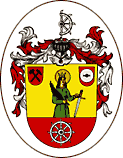 se sídlem v Hoře Svaté Kateřiny, Dlouhá 261, PSČ 435 46 okres MostŽadatel požádal dne 17.3.2021 o poskytnutí informace dle zákona č. 106/1999 Sb., o svobodném přístupu k informacím o poskytnutí informace o investičních plánech našeho města pro rok 2021.   Žadateli byla poskytnuta informace dne 22.3.2021 a to ve znění, že Město Hora Svaté Kateřiny nemá zpracován investiční plán na předmětné období. Případné investiční akce, které bude Město Hora Svaté Kateřiny na základě rozhodnutí zastupitelstva města realizovat, budou realizovány v souladu se zákonem o zadávání veřejných zakázek a veřejné zakázky budou zveřejněny na portále zadavatele. 